Тел. факс (34766) 2-54-21,тел. (34766) 2-54-21  е-mail: spsansel09@mail.ru,  http:sanninsk -blag.rbОКПО 04277230,           ОГРН 1020201701035,    ИНН/КПП  02580039/ 025801001КАРАР                                                                           ПОСТАНОВЛЕНИЕ«01» апрель 2020- й                          №23                      «01» апреля 2020 г. «О создании волонтерского штаба по реализации проекта «Наша забота» на территории  сельского поселения Саннинский сельсовет муниципального района Благовещенский район Республики Башкортостан»    В связи со сложившейся на территории Республики Башкортостан ситуации угрозы распространения коронавирусной инфекции (2019 –nCov), в целях реализации проекта «Наша забота» по оказании помощи лицам, оказавшимися в сложной жизненной ситуации в период пандемии коронавирусной инфекции, в том числе одиноко проживающим лицам пожилого возраста, инвалидам и ветеранам Великой Отечественной войны, Администрация сельского поселения Саннинский сельсовет муниципального района Благовещенского района Республики БашкортостанПОСТАНОВЛЯЕТ:1.Назначить ответственное лицо на территории сельского поселения Саннинский сельсовет муниципального района Благовещенский район Республики Башкортостан  для включения в волонтерский штаб по реализации проекта «Наша забота» главу сельского поселения Саннинский сельсовет Леонтьева Константина Юрьевича.2.Настоящее постановление разместить на официальном сайте Администрации сельского поселения Саннинский сельсовет муниципального района Благовещенский район Республики Башкортостан в сети «Интернет». 2. Контроль за исполнением настоящего постановления оставляю за собой.Глава сельского поселения:                                         К.Ю.ЛеонтьевБАШКОРТОСТАН РЕСПУБЛИКАhЫБЛАГОВЕЩЕН РАЙОНЫ МУНИЦИПАЛЬ РАЙОНЫНЫ   hЫННЫ АУЫЛ СОВЕТЫАУЫЛЫ БИЛӘМӘhЕ ХАКИМИӘТЕРЕСПУБЛИКА  БАШКОРТОСТАНАДМИНИСТРАЦИЯСЕЛЬСКОГО   ПОСЕЛЕНИЯ    САННИНСКИЙ СЕЛЬСОВЕТ МУНИЦИПАЛЬНОГО РАЙОНА БЛАГОВЕЩЕНСКИЙ РАЙОН№ п\пФ.И.О. (полностью)Место работы, должностьТелефон1Леонтьев Константин ЮрьевичАдминистрация сельского поселения Саннинский сельсовет-глава сельского поселения89371607708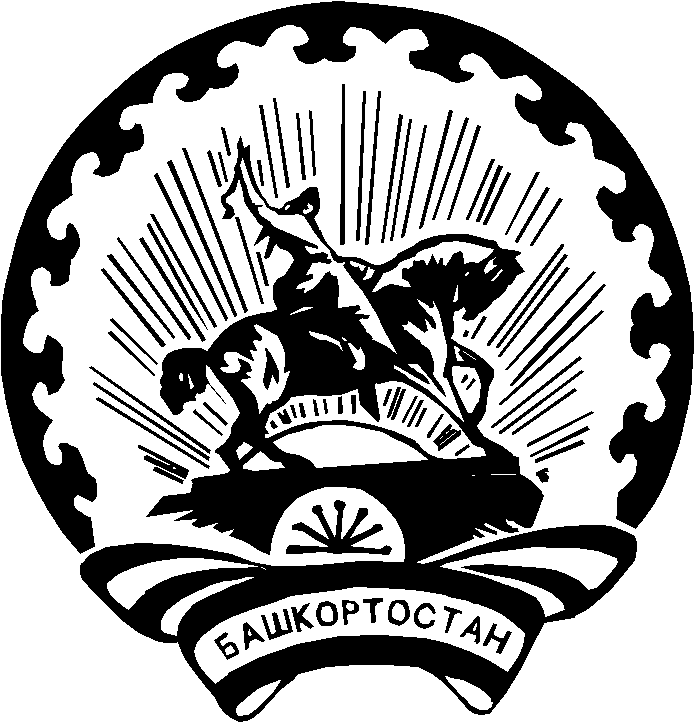 